 											Załącznik nr 1do uchwały nr …./…/2021Rady Miejskiej w Rogoźniez dnia ………………………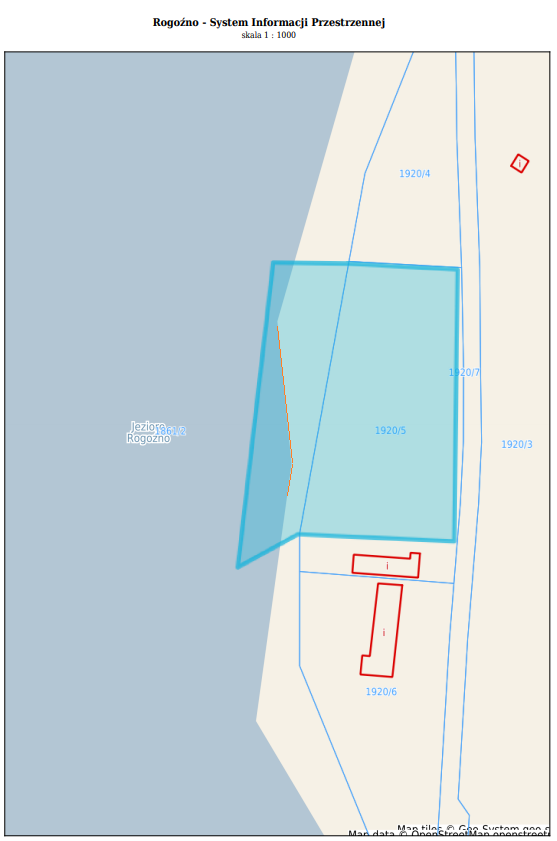 Niniejszy wydruk nie stanowi dokumentu w rozumieniu przepisów prawa	